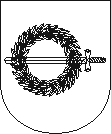 KLAIPĖDOS RAJONO savivaldybės tarybaSPRENDIMAS DĖL PRITARIMO TEIKTI PROJEKTO „I. Simonaitytės memorialinio muziejaus pastato restauravimas ir pritaikymas viešosioms kultūros reikmėms“ PARAIŠKĄ. rugpjūčio     d. Nr. T11-
GargždaiKlaipėdos rajono savivaldybės taryba, vadovaudamasi Lietuvos Respublikos vietos savivaldos įstatymo 6 straipsnio 22 punktu ir 16 straipsnio 4 dalimi bei atsižvelgdama į Klaipėdos rajono savivaldybės strateginio planavimo komisijos posėdžio protokolą Nr. A17-12, n u s p r e n d ž i a:Pritarti projekto „I. Simonaitytės memorialinio muziejaus pastato restauravimas ir pritaikymas viešosioms kultūros reikmėms“ paraiškos teikimui pagal Kultūros paveldo departamento prie Kultūros ministerijos kvietimą teikti paraiškas finansuoti nekilnojamųjų ir kilnojamųjų kultūros vertybių išsaugojimo darbus 2016 metais. Projekto finansavimui skirti savo įnašą – Klaipėdos rajono savivaldybės lėšomis finansuoti ne mažiau kaip 15 proc. visų tinkamų finansuoti projekto išlaidų, tenkančių Klaipėdos rajono savivaldybei, ir Klaipėdos rajono savivaldybės lėšomis finansuoti Klaipėdos rajono savivaldybei priskirtas nenumatytas ar netinkamas finansuoti, tačiau šiam projektui įgyvendinti būtinas, išlaidas bei tinkamų finansuoti išlaidų dalį, kurios nepadengia projektui skiriamas finansavimas.Įgalioti Klaipėdos rajono savivaldybės administracijos direktorių pasirašyti dokumentus, susijusius su 1 punkte nurodyta paraiška.Sprendimas gali būti skundžiamas Lietuvos Respublikos administracinių bylų teisenos įstatymo nustatyta tvarka. Savivaldybės meras	Vaclovas DačkauskasPARENGĖM. KERNAGIENĖTEIKIAČ. BANEVIČIUSSUDERINTAR. KUČINSKAITĖD. BELIOKAITĖR. BAGAČIOVASV. GINEITIENĖR. CIRTAUTAITĖV. DAČKAUSKASKLAIPĖDOS RAJONO SAVIVALDYBĖS ADMINISTRACIJAAIŠKINAMASIS RAŠTAS2015-08-17DĖL TARYBOS SPRENDIMO „I. SIMONAITYTĖS MEMORIALINIO MUZIEJAUS PASTATO RESTAURAVIMAS IR PRITAIKYMAS VIEŠOSIOMS KULTŪROS REIKMĖMS“ PARAIŠKĄParengto sprendimo projekto esmė, tikslai, uždaviniai: Pritarti projekto „I. Simonaitytės memorialinio muziejaus pastato restauravimas ir pritaikymas viešosioms kultūros reikmėms“ paraiškos teikimui pagal Kultūros paveldo departamento prie Kultūros ministerijos kvietimą teikti paraiškas finansuoti nekilnojamųjų ir kilnojamųjų kultūros vertybių išsaugojimo darbus 2016 metais. Sprendimo projektas parengtas siekiant laiku vertinimui pateikti siūlomo projekto  paraišką.Projekto rengimo priežastys. Kuo vadovaujantis parengtas sprendimo projektas:Muziejui pasirinktas rašytojos vasarnamis, kur I. Simonaitytė vasarodavo 1961–1978 m., kuriame saugoma ir eksponuojama daugiau nei 3000 eksponatų, susijusių su rašytoja – Eve/ Ieva Simonaityte: asmeniniai daiktai, knygos, dokumentai, dailės kūriniai. Autentiška ekspozicija muziejaus lankytoją nukelia į rašytojos XX a. 9 dešimtmečio vasarnamio interjerą, kurio dalis taip pat yra kultūros paveldas – savitas faktūrinis sienų tinkas, laiptai į antrą aukštą, autentiškos durys, veranda. Muziejuje išsaugotas telefono abonementinis numeris (8 46 45 42 47), kuris buvo suteiktas rašytojai įsirengus vasarnamį. Tai – vienintelis veikiantis I. Simonaitytės muziejus.Nepaisant išsaugotos I. Simonaitytės muziejaus autentiškos aplinkos, Mažosios Lietuvos palikimo kasmet muziejų aplanko vis mažiau lankytojų – turistų, lietuvininkų, moksleivių ir atskirų lankytojų. Muziejus jaučia augančią kultūros produktų ir paslaugų konkurenciją, kuri pasireiškia kitų regionų savivaldybių muziejų paslaugų plėtra, kultūrinės ir materialinės bazės augimu ir modernizavimu.2015 m. liepos 30 d. buvo atliekamas statinio techninės priežiūros patikrinimas, kurio metu nustatyta, jog pastatas yra prastos būklės, esama tinko būklė kelia grėsmę muziejaus lankytojams ir eksponatams, nusidėvėję pastato langai ir durys, atskirose lauko ir vidaus sienų vietose yra atsivėrę plyšiai. I. Simonaitytės muziejus įrašytas į Kultūros vertybių registrą, kaip regioninės reikšmės kultūros paveldo objektas.Projektas atitinka Klaipėdos rajono plėtros strateginį plano 2009–2020 m. 1.2.1. uždavinio „Sutvarkyti ir modernizuoti kultūros įstaigų infrastruktūrą“ 1.2.1.9. priemonę „Renovuoti ir restauruoti Gargždų krašto muziejų ir jo filialus“.Kokių rezultatų yra laukiama:Atnaujintas kultūros paveldo objektas – I. Simonaitytės memorialinis muziejus – kultūrinio-pažintinio turizmo traukos objektas pajūrio regione, kuriame bus teikiamos kokybiškesnės paslaugos, išaugs lankytojų skaičius.Galimos teigiamos ir neigiamos pasekmės priėmus siūlomą Savivaldybės tarybos sprendimo projektą ir kokių priemonių būtina imtis, siekiant išvengti neigiamų pasekmių:Teigiamos pasekmės priėmus siūlomą Savivaldybės tarybos sprendimo projektą – pateikus projekto paraišką bei gavus finansavimą bus restauruotas I. Simonaitytės memorialinio muziejaus pastatas, esantis Vingio g. 11, Priekulėje, sumažinant šilumos energijos nuostolius, pagerinant vidaus patalpų būklę, sudarant geresnes sąlygas muziejaus lankytojams ir darbuotojams.Neigiamų pasekmių – nenumatoma.Kokie šios srities teisės aktai tebegalioja ir kokius teisės aktus būtina pakeisti ar panaikinti, priėmus teikiamą Savivaldybės tarybos sprendimo projektą:Netaikoma.Projekto rengimo metu gauti specialistų vertinimai ir išvados. Ekonominiai apskaičiavimai:Planuojama bendra projekto vertė – iki 90.000 Eur, iš jų iki 76.500 Eur – valstybės biudžeto lėšos, o iki 13.500 Eur – savivaldybės lėšos.Sprendimo įgyvendinimui reikalingos lėšos:Netaikoma.Kiti, autoriaus nuomone, reikalingi pagrindimai ir paaiškinimai:Klaipėdos rajono savivaldybės tarybai priėmus teigiamą sprendimą dėl projekto „I. Simonaitytės memorialinio muziejaus pastato restauravimas“ paraiškos teikimo parengta paraiška bus teikiama Kultūros paveldo departamentui prie Kultūros ministerijos.Paraiškos pateikimas, vertinimas ir sprendimo dėl projekto finansavimo priėmimas atliekamas pagal Lietuvos Respublikos kultūros ministro 2015 m. birželio 30 d. įsakymu Nr. ĮV-524 „Dėl nekilnojamųjų ir kilnojamųjų kultūros vertybių išsaugojimo darbų finansavimo tvarkos aprašo patvirtinimo“ patvirtintus reikalavimus. Paraiškų vertinimo būdas – konkursinis. Paraiškų teikimo terminas – 2015 m. rugsėjo 1 d.Strateginio planavimo ir investicijų skyriausVedėjos pavaduotoja	Milda Kernagienė 